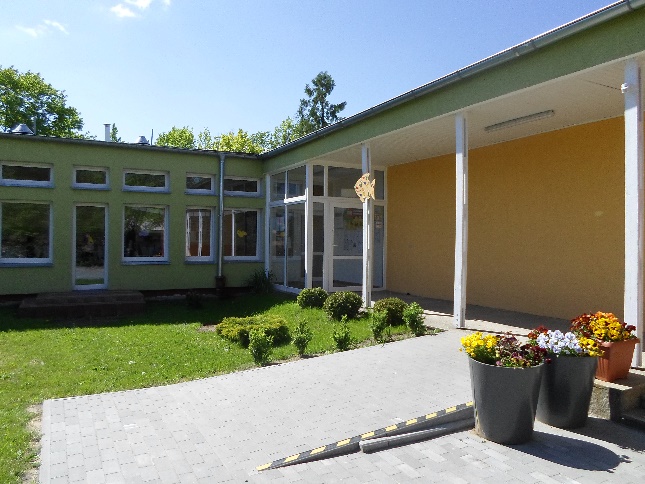 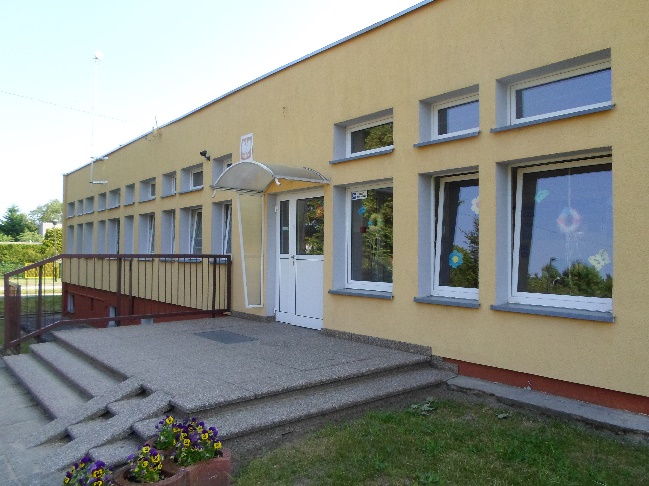 ul. 8 Marca 1877-400  Złotówtel.  67 263 58 13dyrektor: Jolanta Kurowska          e-mail: p2@przedszkola-zlotow.plwww.przedszkola-zlotow.plp2bip.przedszkola-zlotow.plorgan  prowadzący:GMINA  MIASTO  ZŁOTÓWaleja Piasta 177-400  Złotów tel. 67 263 33 06organ nadzorujący:Kuratorium  Oświaty  w  Poznaniuz  siedzibą  w Pile , ul. Dzieci  Polskich 26tel. 67 212 28 13 lub 67 349 14 56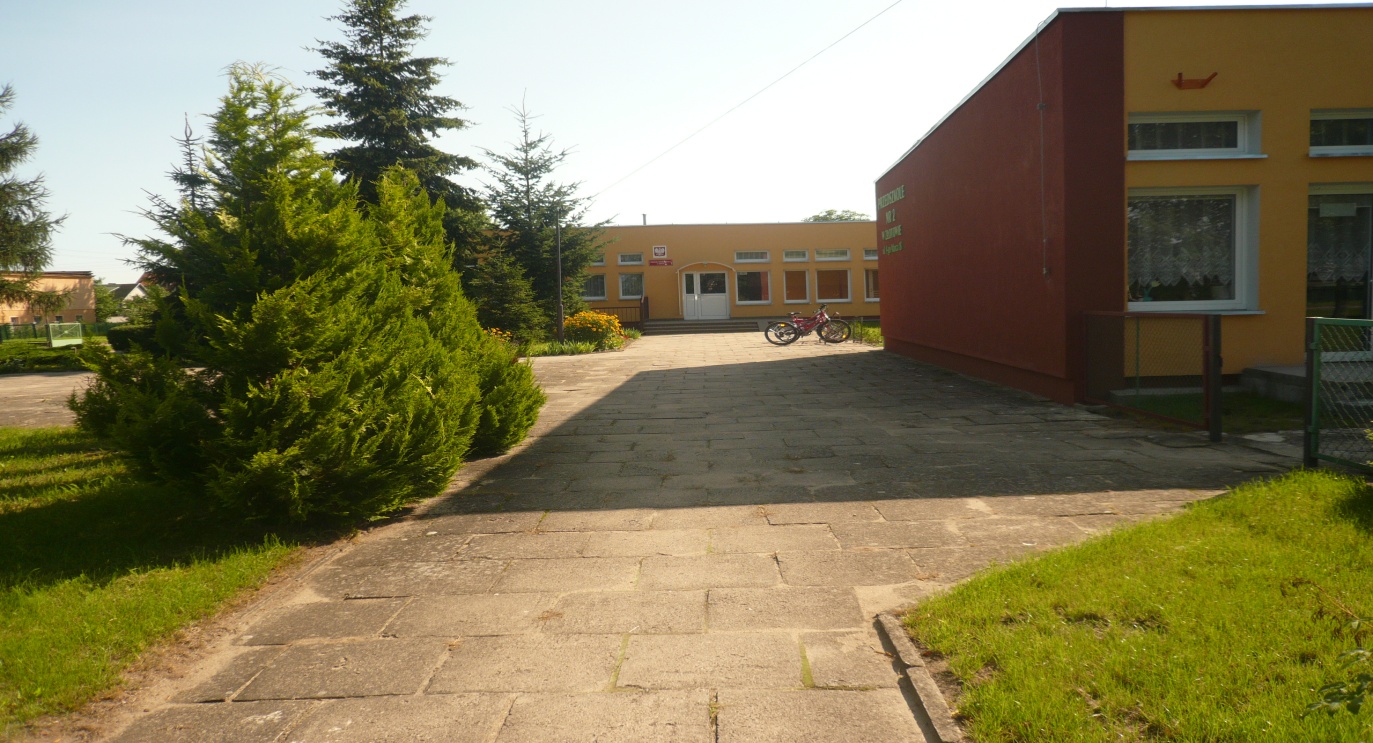                                  DYREKTOR  PRZEDSZKOLA                 JOLANTA  KUROWSKA                         Kontakt telef. 517 842 081       INSPEKTOR D.S. OŚWIATY          przy URZEDZIE  MIEJSKIM  W ZŁOTOWIE          DANUTA  SZEWCZUK     tel.: 67 263 33 06          SPOŁECZNY  RZECZNIK  PRAW  DZIECKA          ALICJA ANDRZEJEWSKA          KONTAKT; TPD ZŁOTÓW  aleja Piasta 26          Tel.  67 263  29 38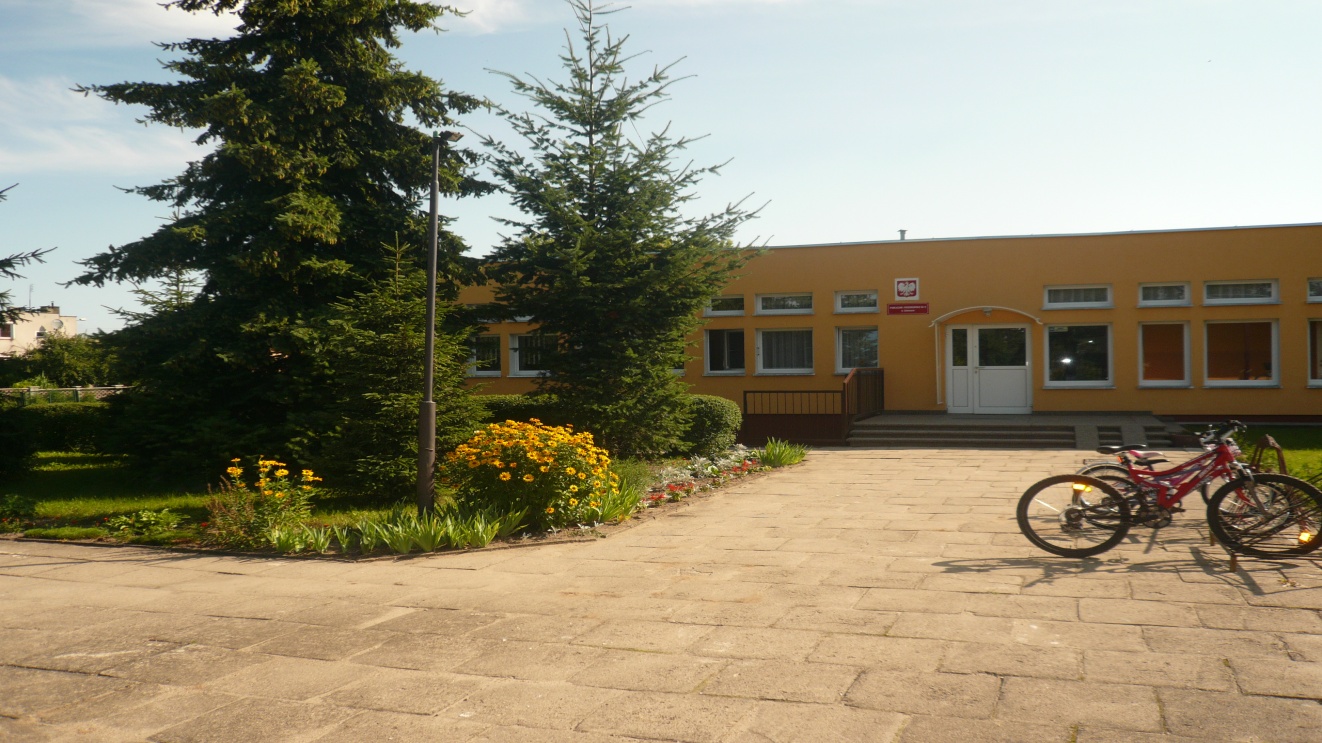 